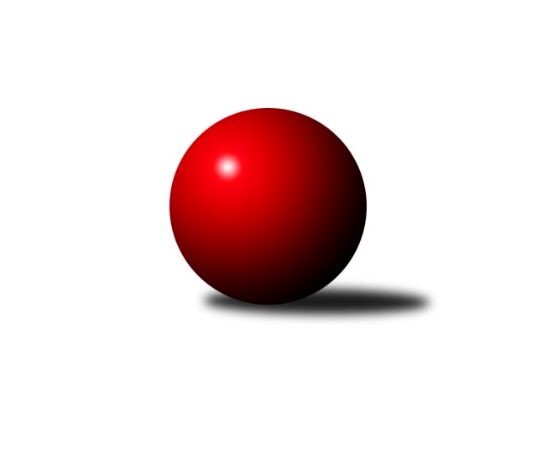 Č.11Ročník 2022/2023	26.5.2024 2. KLM B 2022/2023Statistika 11. kolaTabulka družstev:		družstvo	záp	výh	rem	proh	skore	sety	průměr	body	plné	dorážka	chyby	1.	SK Podlužan Prušánky A	11	9	0	2	62.5 : 25.5 	(152.0 : 112.0)	3446	18	2274	1172	19	2.	TJ Sl. Kamenice nad Lipou	11	9	0	2	57.5 : 30.5 	(141.5 : 122.5)	3379	18	2241	1138	23.5	3.	KC Zlín	11	6	1	4	47.0 : 41.0 	(141.0 : 123.0)	3358	13	2248	1110	23.9	4.	KK Blansko	11	6	0	5	49.0 : 39.0 	(134.0 : 130.0)	3356	12	2226	1131	28	5.	TJ Sokol Chvalíkovice	11	6	0	5	48.0 : 40.0 	(133.0 : 131.0)	3304	12	2226	1078	29.1	6.	HKK Olomouc	11	6	0	5	44.5 : 43.5 	(133.0 : 131.0)	3362	12	2239	1123	25.4	7.	KK Moravská Slávia Brno	11	5	1	5	42.0 : 46.0 	(128.0 : 136.0)	3346	11	2246	1100	24.6	8.	TJ Horní Benešov	11	4	2	5	39.0 : 49.0 	(119.5 : 144.5)	3322	10	2229	1093	29.8	9.	VKK Vsetín	11	4	0	7	39.0 : 49.0 	(136.5 : 127.5)	3283	8	2220	1063	37	10.	TJ Start Rychnov n. Kn.	11	4	0	7	35.5 : 52.5 	(128.5 : 135.5)	3306	8	2204	1102	29.3	11.	TJ Sokol Husovice B	11	3	1	7	35.0 : 53.0 	(122.5 : 141.5)	3324	7	2235	1089	30.9	12.	TJ Sokol Vracov	11	1	1	9	29.0 : 59.0 	(114.5 : 149.5)	3278	3	2208	1069	35.9Tabulka doma:		družstvo	záp	výh	rem	proh	skore	sety	průměr	body	maximum	minimum	1.	SK Podlužan Prušánky A	6	5	0	1	33.5 : 14.5 	(83.0 : 61.0)	3551	10	3659	3439	2.	KK Moravská Slávia Brno	6	4	1	1	26.0 : 22.0 	(69.5 : 74.5)	3372	9	3531	3127	3.	TJ Sl. Kamenice nad Lipou	5	4	0	1	26.5 : 13.5 	(67.5 : 52.5)	3371	8	3399	3297	4.	KC Zlín	6	4	0	2	30.0 : 18.0 	(81.5 : 62.5)	3418	8	3542	3262	5.	KK Blansko	6	4	0	2	29.5 : 18.5 	(78.0 : 66.0)	3359	8	3432	3302	6.	HKK Olomouc	6	4	0	2	26.0 : 22.0 	(74.0 : 70.0)	3336	8	3404	3264	7.	TJ Sokol Chvalíkovice	4	3	0	1	22.0 : 10.0 	(52.0 : 44.0)	3386	6	3427	3330	8.	TJ Sokol Husovice B	5	3	0	2	20.0 : 20.0 	(62.5 : 57.5)	3300	6	3368	3180	9.	TJ Horní Benešov	5	2	1	2	18.0 : 22.0 	(53.0 : 67.0)	3360	5	3416	3324	10.	TJ Start Rychnov n. Kn.	5	2	0	3	18.0 : 22.0 	(62.5 : 57.5)	3279	4	3285	3275	11.	VKK Vsetín	6	2	0	4	22.0 : 26.0 	(78.5 : 65.5)	3324	4	3487	3249	12.	TJ Sokol Vracov	6	0	1	5	16.0 : 32.0 	(60.5 : 83.5)	3301	1	3374	3192Tabulka venku:		družstvo	záp	výh	rem	proh	skore	sety	průměr	body	maximum	minimum	1.	TJ Sl. Kamenice nad Lipou	6	5	0	1	31.0 : 17.0 	(74.0 : 70.0)	3381	10	3459	3310	2.	SK Podlužan Prušánky A	5	4	0	1	29.0 : 11.0 	(69.0 : 51.0)	3425	8	3479	3318	3.	TJ Sokol Chvalíkovice	7	3	0	4	26.0 : 30.0 	(81.0 : 87.0)	3292	6	3517	3075	4.	KC Zlín	5	2	1	2	17.0 : 23.0 	(59.5 : 60.5)	3346	5	3457	3240	5.	TJ Horní Benešov	6	2	1	3	21.0 : 27.0 	(66.5 : 77.5)	3316	5	3381	3211	6.	KK Blansko	5	2	0	3	19.5 : 20.5 	(56.0 : 64.0)	3356	4	3428	3277	7.	HKK Olomouc	5	2	0	3	18.5 : 21.5 	(59.0 : 61.0)	3367	4	3466	3270	8.	VKK Vsetín	5	2	0	3	17.0 : 23.0 	(58.0 : 62.0)	3275	4	3324	3208	9.	TJ Start Rychnov n. Kn.	6	2	0	4	17.5 : 30.5 	(66.0 : 78.0)	3311	4	3375	3266	10.	KK Moravská Slávia Brno	5	1	0	4	16.0 : 24.0 	(58.5 : 61.5)	3341	2	3418	3254	11.	TJ Sokol Vracov	5	1	0	4	13.0 : 27.0 	(54.0 : 66.0)	3273	2	3365	3185	12.	TJ Sokol Husovice B	6	0	1	5	15.0 : 33.0 	(60.0 : 84.0)	3328	1	3484	3204Tabulka podzimní části:		družstvo	záp	výh	rem	proh	skore	sety	průměr	body	doma	venku	1.	SK Podlužan Prušánky A	11	9	0	2	62.5 : 25.5 	(152.0 : 112.0)	3446	18 	5 	0 	1 	4 	0 	1	2.	TJ Sl. Kamenice nad Lipou	11	9	0	2	57.5 : 30.5 	(141.5 : 122.5)	3379	18 	4 	0 	1 	5 	0 	1	3.	KC Zlín	11	6	1	4	47.0 : 41.0 	(141.0 : 123.0)	3358	13 	4 	0 	2 	2 	1 	2	4.	KK Blansko	11	6	0	5	49.0 : 39.0 	(134.0 : 130.0)	3356	12 	4 	0 	2 	2 	0 	3	5.	TJ Sokol Chvalíkovice	11	6	0	5	48.0 : 40.0 	(133.0 : 131.0)	3304	12 	3 	0 	1 	3 	0 	4	6.	HKK Olomouc	11	6	0	5	44.5 : 43.5 	(133.0 : 131.0)	3362	12 	4 	0 	2 	2 	0 	3	7.	KK Moravská Slávia Brno	11	5	1	5	42.0 : 46.0 	(128.0 : 136.0)	3346	11 	4 	1 	1 	1 	0 	4	8.	TJ Horní Benešov	11	4	2	5	39.0 : 49.0 	(119.5 : 144.5)	3322	10 	2 	1 	2 	2 	1 	3	9.	VKK Vsetín	11	4	0	7	39.0 : 49.0 	(136.5 : 127.5)	3283	8 	2 	0 	4 	2 	0 	3	10.	TJ Start Rychnov n. Kn.	11	4	0	7	35.5 : 52.5 	(128.5 : 135.5)	3306	8 	2 	0 	3 	2 	0 	4	11.	TJ Sokol Husovice B	11	3	1	7	35.0 : 53.0 	(122.5 : 141.5)	3324	7 	3 	0 	2 	0 	1 	5	12.	TJ Sokol Vracov	11	1	1	9	29.0 : 59.0 	(114.5 : 149.5)	3278	3 	0 	1 	5 	1 	0 	4Tabulka jarní části:		družstvo	záp	výh	rem	proh	skore	sety	průměr	body	doma	venku	1.	TJ Start Rychnov n. Kn.	0	0	0	0	0.0 : 0.0 	(0.0 : 0.0)	0	0 	0 	0 	0 	0 	0 	0 	2.	VKK Vsetín	0	0	0	0	0.0 : 0.0 	(0.0 : 0.0)	0	0 	0 	0 	0 	0 	0 	0 	3.	TJ Horní Benešov	0	0	0	0	0.0 : 0.0 	(0.0 : 0.0)	0	0 	0 	0 	0 	0 	0 	0 	4.	TJ Sl. Kamenice nad Lipou	0	0	0	0	0.0 : 0.0 	(0.0 : 0.0)	0	0 	0 	0 	0 	0 	0 	0 	5.	TJ Sokol Husovice B	0	0	0	0	0.0 : 0.0 	(0.0 : 0.0)	0	0 	0 	0 	0 	0 	0 	0 	6.	TJ Sokol Chvalíkovice	0	0	0	0	0.0 : 0.0 	(0.0 : 0.0)	0	0 	0 	0 	0 	0 	0 	0 	7.	KK Moravská Slávia Brno	0	0	0	0	0.0 : 0.0 	(0.0 : 0.0)	0	0 	0 	0 	0 	0 	0 	0 	8.	KK Blansko	0	0	0	0	0.0 : 0.0 	(0.0 : 0.0)	0	0 	0 	0 	0 	0 	0 	0 	9.	KC Zlín	0	0	0	0	0.0 : 0.0 	(0.0 : 0.0)	0	0 	0 	0 	0 	0 	0 	0 	10.	SK Podlužan Prušánky A	0	0	0	0	0.0 : 0.0 	(0.0 : 0.0)	0	0 	0 	0 	0 	0 	0 	0 	11.	TJ Sokol Vracov	0	0	0	0	0.0 : 0.0 	(0.0 : 0.0)	0	0 	0 	0 	0 	0 	0 	0 	12.	HKK Olomouc	0	0	0	0	0.0 : 0.0 	(0.0 : 0.0)	0	0 	0 	0 	0 	0 	0 	0 Zisk bodů pro družstvo:		jméno hráče	družstvo	body	zápasy	v %	dílčí body	sety	v %	1.	David Dúška 	TJ Sl. Kamenice nad Lipou 	9	/	10	(90%)	27.5	/	40	(69%)	2.	Zdeněk Zálešák 	SK Podlužan Prušánky A 	9	/	11	(82%)	24.5	/	44	(56%)	3.	Radek Hendrych 	TJ Sokol Chvalíkovice 	8	/	9	(89%)	22	/	36	(61%)	4.	Jiří Ouhel 	TJ Sl. Kamenice nad Lipou 	8	/	9	(89%)	22	/	36	(61%)	5.	Petr Sehnal 	KK Blansko  	8	/	9	(89%)	20	/	36	(56%)	6.	Lukáš Hlavinka 	SK Podlužan Prušánky A 	8	/	10	(80%)	28.5	/	40	(71%)	7.	Martin Čihák 	TJ Start Rychnov n. Kn. 	8	/	10	(80%)	26	/	40	(65%)	8.	Radek Havran 	HKK Olomouc 	8	/	10	(80%)	25.5	/	40	(64%)	9.	Jakub Flek 	KK Blansko  	8	/	11	(73%)	30.5	/	44	(69%)	10.	Jiří Staněk 	TJ Sokol Chvalíkovice 	8	/	11	(73%)	30	/	44	(68%)	11.	David Matlach 	KC Zlín 	8	/	11	(73%)	29	/	44	(66%)	12.	Jan Zálešák 	SK Podlužan Prušánky A 	8	/	11	(73%)	28	/	44	(64%)	13.	Pavel Košťál 	KK Moravská Slávia Brno 	7	/	8	(88%)	21.5	/	32	(67%)	14.	Jakub Haresta 	TJ Sokol Husovice B 	7	/	10	(70%)	25.5	/	40	(64%)	15.	Bronislav Fojtík 	KC Zlín 	7	/	10	(70%)	21.5	/	40	(54%)	16.	Michal Albrecht 	HKK Olomouc 	7	/	11	(64%)	31	/	44	(70%)	17.	Pavel Polanský ml.	TJ Sokol Vracov 	7	/	11	(64%)	26.5	/	44	(60%)	18.	Tomáš Hambálek 	VKK Vsetín  	7	/	11	(64%)	25	/	44	(57%)	19.	Milan Bělíček 	VKK Vsetín  	7	/	11	(64%)	24.5	/	44	(56%)	20.	Petr Havíř 	KK Blansko  	7	/	11	(64%)	24	/	44	(55%)	21.	Karel Dúška 	TJ Sl. Kamenice nad Lipou 	6.5	/	11	(59%)	22.5	/	44	(51%)	22.	Aleš Staněk 	TJ Sokol Chvalíkovice 	6	/	8	(75%)	17.5	/	32	(55%)	23.	Jiří Hendrych 	TJ Horní Benešov 	6	/	9	(67%)	24	/	36	(67%)	24.	Roman Flek 	KK Blansko  	6	/	9	(67%)	22	/	36	(61%)	25.	Vojtěch Šípek 	TJ Start Rychnov n. Kn. 	6	/	9	(67%)	21	/	36	(58%)	26.	Vojtěch Novák 	SK Podlužan Prušánky A 	6	/	9	(67%)	20.5	/	36	(57%)	27.	Břetislav Sobota 	HKK Olomouc 	6	/	9	(67%)	19.5	/	36	(54%)	28.	Václav Rychtařík ml.	TJ Sl. Kamenice nad Lipou 	6	/	10	(60%)	24.5	/	40	(61%)	29.	Radek Šenkýř 	KK Moravská Slávia Brno 	6	/	10	(60%)	20.5	/	40	(51%)	30.	Tomáš Gaspar 	TJ Sokol Vracov 	6	/	10	(60%)	19	/	40	(48%)	31.	Pavel Antoš 	KK Moravská Slávia Brno 	6	/	11	(55%)	26.5	/	44	(60%)	32.	Libor Vančura 	VKK Vsetín  	6	/	11	(55%)	24.5	/	44	(56%)	33.	Kamil Kubeša 	TJ Horní Benešov 	6	/	11	(55%)	20.5	/	44	(47%)	34.	Ondřej Němec 	KK Moravská Slávia Brno 	5	/	5	(100%)	14	/	20	(70%)	35.	Daniel Bělíček 	VKK Vsetín  	5	/	6	(83%)	15.5	/	24	(65%)	36.	Tomáš Kordula 	TJ Sokol Vracov 	5	/	8	(63%)	17	/	32	(53%)	37.	Josef Hendrych 	TJ Sokol Chvalíkovice 	5	/	8	(63%)	16	/	32	(50%)	38.	Stanislav Esterka 	SK Podlužan Prušánky A 	5	/	9	(56%)	22.5	/	36	(63%)	39.	Lubomír Matějíček 	KC Zlín 	5	/	9	(56%)	22	/	36	(61%)	40.	Ladislav Urbánek 	TJ Start Rychnov n. Kn. 	5	/	9	(56%)	20.5	/	36	(57%)	41.	Miroslav Petřek ml.	TJ Horní Benešov 	5	/	9	(56%)	16.5	/	36	(46%)	42.	Jaromír Hendrych 	TJ Horní Benešov 	5	/	10	(50%)	21	/	40	(53%)	43.	Petr Polanský 	TJ Sokol Vracov 	5	/	10	(50%)	20.5	/	40	(51%)	44.	Milan Klika 	KK Moravská Slávia Brno 	5	/	10	(50%)	19	/	40	(48%)	45.	Radek Janás 	KC Zlín 	4	/	8	(50%)	17	/	32	(53%)	46.	Jindřich Kolařík 	KC Zlín 	4	/	8	(50%)	17	/	32	(53%)	47.	Pavel Husar 	TJ Sokol Husovice B 	4	/	8	(50%)	14	/	32	(44%)	48.	Roman Chovanec 	KK Blansko  	4	/	9	(44%)	15.5	/	36	(43%)	49.	David Hendrych 	TJ Sokol Chvalíkovice 	4	/	10	(40%)	20.5	/	40	(51%)	50.	Kamil Bartoš 	HKK Olomouc 	4	/	10	(40%)	18.5	/	40	(46%)	51.	Lukáš Dúška 	TJ Sl. Kamenice nad Lipou 	4	/	10	(40%)	16.5	/	40	(41%)	52.	Tomáš Novosad 	VKK Vsetín  	4	/	11	(36%)	22	/	44	(50%)	53.	Otakar Lukáč 	KK Blansko  	4	/	11	(36%)	16	/	44	(36%)	54.	Josef Šrámek 	HKK Olomouc 	3	/	6	(50%)	10.5	/	24	(44%)	55.	Otto Mückstein 	TJ Sokol Chvalíkovice 	3	/	7	(43%)	14.5	/	28	(52%)	56.	Martin Tesařík 	SK Podlužan Prušánky A 	3	/	7	(43%)	11	/	28	(39%)	57.	Jiří Radil 	TJ Sokol Husovice B 	3	/	8	(38%)	16.5	/	32	(52%)	58.	Radim Meluzín 	TJ Sokol Husovice B 	3	/	8	(38%)	15	/	32	(47%)	59.	Jakub Hnát 	TJ Sokol Husovice B 	3	/	8	(38%)	14	/	32	(44%)	60.	Jakub Seniura 	TJ Start Rychnov n. Kn. 	3	/	9	(33%)	18.5	/	36	(51%)	61.	Martin Procházka 	SK Podlužan Prušánky A 	2.5	/	5	(50%)	9	/	20	(45%)	62.	Tomáš Žižlavský 	TJ Sokol Husovice B 	2	/	2	(100%)	7	/	8	(88%)	63.	Jakub Ouhel 	TJ Sl. Kamenice nad Lipou 	2	/	2	(100%)	4.5	/	8	(56%)	64.	Miroslav Málek 	KC Zlín 	2	/	3	(67%)	7.5	/	12	(63%)	65.	Dominik Fojtík 	SK Podlužan Prušánky A 	2	/	3	(67%)	5.5	/	12	(46%)	66.	Tomáš Válka 	TJ Sokol Husovice B 	2	/	5	(40%)	9	/	20	(45%)	67.	Milan Sekanina 	HKK Olomouc 	2	/	6	(33%)	10.5	/	24	(44%)	68.	Stanislav Novák 	KK Moravská Slávia Brno 	2	/	6	(33%)	8.5	/	24	(35%)	69.	Martin Gabrhel 	TJ Sokol Husovice B 	2	/	6	(33%)	8	/	24	(33%)	70.	Vlastimil Skopalík 	TJ Horní Benešov 	2	/	7	(29%)	12.5	/	28	(45%)	71.	Jonas Mückstein 	TJ Sokol Chvalíkovice 	2	/	7	(29%)	10	/	28	(36%)	72.	Petr Šindelář 	TJ Sl. Kamenice nad Lipou 	2	/	8	(25%)	11	/	32	(34%)	73.	Zdeněk Černý 	TJ Horní Benešov 	2	/	8	(25%)	10	/	32	(31%)	74.	Vladislav Pečinka 	TJ Horní Benešov 	2	/	9	(22%)	9	/	36	(25%)	75.	Jaroslav Šmejda 	TJ Start Rychnov n. Kn. 	2	/	11	(18%)	17	/	44	(39%)	76.	Marian Hošek 	HKK Olomouc 	1.5	/	4	(38%)	7	/	16	(44%)	77.	Jan Kopecký 	TJ Start Rychnov n. Kn. 	1	/	1	(100%)	3	/	4	(75%)	78.	Jaroslav Fojtů 	VKK Vsetín  	1	/	1	(100%)	3	/	4	(75%)	79.	Marek Škrabal 	TJ Sokol Husovice B 	1	/	1	(100%)	2	/	4	(50%)	80.	David Schober ml.	TJ Sl. Kamenice nad Lipou 	1	/	2	(50%)	3.5	/	8	(44%)	81.	Michal Šmýd 	TJ Sokol Vracov 	1	/	2	(50%)	3	/	8	(38%)	82.	Jaromír Šula 	TJ Sokol Husovice B 	1	/	2	(50%)	3	/	8	(38%)	83.	Oldřich Krsek 	TJ Start Rychnov n. Kn. 	1	/	2	(50%)	2	/	8	(25%)	84.	Filip Vrzala 	KC Zlín 	1	/	3	(33%)	6.5	/	12	(54%)	85.	Vojtěch Stárek 	TJ Sokol Husovice B 	1	/	3	(33%)	6	/	12	(50%)	86.	Vlastimil Kancner 	VKK Vsetín  	1	/	4	(25%)	9	/	16	(56%)	87.	Antonín Kratochvíla 	TJ Sokol Vracov 	1	/	6	(17%)	10.5	/	24	(44%)	88.	Radim Abrahám 	KC Zlín 	1	/	6	(17%)	8.5	/	24	(35%)	89.	Jiří Baslar 	HKK Olomouc 	1	/	6	(17%)	7.5	/	24	(31%)	90.	Roman Kindl 	TJ Start Rychnov n. Kn. 	1	/	9	(11%)	13	/	36	(36%)	91.	Jiří Hanuš 	KK Moravská Slávia Brno 	1	/	9	(11%)	11	/	36	(31%)	92.	Václav Buřil 	TJ Start Rychnov n. Kn. 	0.5	/	3	(17%)	5	/	12	(42%)	93.	Michal Klich 	TJ Horní Benešov 	0	/	1	(0%)	2	/	4	(50%)	94.	Vojtěch Hrňa 	VKK Vsetín  	0	/	1	(0%)	2	/	4	(50%)	95.	Michal Kala 	TJ Start Rychnov n. Kn. 	0	/	1	(0%)	1	/	4	(25%)	96.	Jiří Rauschgold 	TJ Sokol Husovice B 	0	/	1	(0%)	1	/	4	(25%)	97.	Denis Vítek 	TJ Sokol Chvalíkovice 	0	/	1	(0%)	1	/	4	(25%)	98.	Radim Herůfek 	KK Moravská Slávia Brno 	0	/	1	(0%)	1	/	4	(25%)	99.	Petr Gálus 	TJ Start Rychnov n. Kn. 	0	/	1	(0%)	1	/	4	(25%)	100.	Lukáš Pacák 	TJ Start Rychnov n. Kn. 	0	/	1	(0%)	0.5	/	4	(13%)	101.	Lukáš Lehocký 	TJ Sokol Husovice B 	0	/	1	(0%)	0	/	4	(0%)	102.	Jaroslav Hanuš 	TJ Sokol Vracov 	0	/	1	(0%)	0	/	4	(0%)	103.	Karel Ivaniš 	KC Zlín 	0	/	1	(0%)	0	/	4	(0%)	104.	Miroslav Flek 	KK Blansko  	0	/	2	(0%)	2	/	8	(25%)	105.	Stanislav Kočí 	TJ Sokol Vracov 	0	/	2	(0%)	2	/	8	(25%)	106.	Josef Kotlán 	KK Blansko  	0	/	2	(0%)	2	/	8	(25%)	107.	Petr Málek 	KK Moravská Slávia Brno 	0	/	2	(0%)	2	/	8	(25%)	108.	Martin Bílek 	TJ Sokol Vracov 	0	/	2	(0%)	1	/	8	(13%)	109.	Aleš Gaspar 	TJ Sokol Vracov 	0	/	3	(0%)	1	/	12	(8%)	110.	Tomáš Sasín 	TJ Sokol Vracov 	0	/	5	(0%)	8	/	20	(40%)	111.	Zoltán Bagári 	VKK Vsetín  	0	/	10	(0%)	11	/	40	(28%)Průměry na kuželnách:		kuželna	průměr	plné	dorážka	chyby	výkon na hráče	1.	Prušánky, 1-4	3496	2321	1175	23.5	(582.7)	2.	KC Zlín, 1-4	3383	2255	1127	24.2	(563.8)	3.	 Horní Benešov, 1-4	3375	2263	1111	30.1	(562.6)	4.	KK MS Brno, 1-4	3369	2231	1137	25.4	(561.5)	5.	TJ Opava, 1-4	3351	2232	1118	26.0	(558.5)	6.	TJ Sokol Vracov, 1-6	3334	2236	1098	33.2	(555.8)	7.	Kamenice, 1-4	3328	2220	1108	28.5	(554.8)	8.	HKK Olomouc, 5-8	3326	2217	1108	26.3	(554.3)	9.	KK Blansko, 1-6	3320	2223	1097	28.6	(553.5)	10.	TJ Zbrojovka Vsetín, 1-4	3303	2207	1095	28.3	(550.6)	11.	TJ Sokol Brno IV, 1-4	3294	2213	1081	30.1	(549.1)	12.	Rychnov nad Kněžnou, 1-4	3283	2218	1064	33.3	(547.2)Nejlepší výkony na kuželnách:Prušánky, 1-4SK Podlužan Prušánky A	3659	4. kolo	Lukáš Hlavinka 	SK Podlužan Prušánky A	651	9. koloSK Podlužan Prušánky A	3560	8. kolo	Zdeněk Zálešák 	SK Podlužan Prušánky A	651	4. koloSK Podlužan Prušánky A	3558	2. kolo	Kamil Bartoš 	HKK Olomouc	638	6. koloSK Podlužan Prušánky A	3557	9. kolo	Zdeněk Zálešák 	SK Podlužan Prušánky A	627	2. koloSK Podlužan Prušánky A	3531	11. kolo	Lukáš Hlavinka 	SK Podlužan Prušánky A	620	8. koloTJ Sokol Chvalíkovice	3517	9. kolo	Stanislav Esterka 	SK Podlužan Prušánky A	620	9. koloTJ Sokol Husovice B	3484	11. kolo	Jan Zálešák 	SK Podlužan Prušánky A	619	2. koloHKK Olomouc	3466	6. kolo	Dominik Fojtík 	SK Podlužan Prušánky A	615	4. koloTJ Sl. Kamenice nad Lipou	3459	4. kolo	Vojtěch Novák 	SK Podlužan Prušánky A	614	9. koloKC Zlín	3457	8. kolo	Aleš Staněk 	TJ Sokol Chvalíkovice	614	9. koloKC Zlín, 1-4KC Zlín	3542	7. kolo	Lubomír Matějíček 	KC Zlín	635	6. koloKC Zlín	3533	6. kolo	Jindřich Kolařík 	KC Zlín	615	6. koloKC Zlín	3462	4. kolo	Miroslav Málek 	KC Zlín	615	7. koloKC Zlín	3422	9. kolo	Lubomír Matějíček 	KC Zlín	614	2. koloKK Moravská Slávia Brno	3404	7. kolo	Jiří Staněk 	TJ Sokol Chvalíkovice	608	10. koloHKK Olomouc	3383	4. kolo	Radek Janás 	KC Zlín	605	7. koloTJ Start Rychnov n. Kn.	3375	9. kolo	Michal Albrecht 	HKK Olomouc	605	4. koloTJ Sl. Kamenice nad Lipou	3337	2. kolo	Radek Šenkýř 	KK Moravská Slávia Brno	605	7. koloTJ Sokol Husovice B	3317	6. kolo	Martin Čihák 	TJ Start Rychnov n. Kn.	605	9. koloKC Zlín	3289	2. kolo	David Dúška 	TJ Sl. Kamenice nad Lipou	602	2. kolo Horní Benešov, 1-4SK Podlužan Prušánky A	3479	3. kolo	Václav Rychtařík ml.	TJ Sl. Kamenice nad Lipou	616	8. koloTJ Sl. Kamenice nad Lipou	3433	8. kolo	Jiří Hendrych 	TJ Horní Benešov	607	1. koloKC Zlín	3420	1. kolo	Lukáš Hlavinka 	SK Podlužan Prušánky A	604	3. koloTJ Horní Benešov	3416	1. kolo	Zdeněk Černý 	TJ Horní Benešov	601	3. koloTJ Horní Benešov	3378	3. kolo	Jaromír Hendrych 	TJ Horní Benešov	600	1. koloTJ Horní Benešov	3351	11. kolo	Kamil Kubeša 	TJ Horní Benešov	600	8. koloHKK Olomouc	3331	11. kolo	David Matlach 	KC Zlín	600	1. koloTJ Horní Benešov	3330	5. kolo	Jiří Hendrych 	TJ Horní Benešov	599	5. koloTJ Horní Benešov	3324	8. kolo	Karel Dúška 	TJ Sl. Kamenice nad Lipou	592	8. koloVKK Vsetín 	3292	5. kolo	Zdeněk Zálešák 	SK Podlužan Prušánky A	592	3. koloKK MS Brno, 1-4KK Moravská Slávia Brno	3531	8. kolo	Jaromír Šula 	TJ Sokol Husovice B	645	8. koloKK Moravská Slávia Brno	3423	4. kolo	Milan Klika 	KK Moravská Slávia Brno	633	8. koloKK Blansko 	3422	4. kolo	Jakub Flek 	KK Blansko 	629	4. koloTJ Sokol Husovice B	3421	8. kolo	Pavel Antoš 	KK Moravská Slávia Brno	624	8. koloKK Moravská Slávia Brno	3400	6. kolo	Pavel Antoš 	KK Moravská Slávia Brno	608	6. koloTJ Horní Benešov	3381	2. kolo	Pavel Antoš 	KK Moravská Slávia Brno	606	10. koloKK Moravská Slávia Brno	3380	2. kolo	Petr Sehnal 	KK Blansko 	600	4. koloKK Moravská Slávia Brno	3370	10. kolo	Jaromír Hendrych 	TJ Horní Benešov	595	2. koloTJ Sokol Vracov	3365	6. kolo	Milan Klika 	KK Moravská Slávia Brno	592	4. koloSK Podlužan Prušánky A	3318	10. kolo	Jiří Hanuš 	KK Moravská Slávia Brno	590	4. koloTJ Opava, 1-4TJ Sokol Chvalíkovice	3427	6. kolo	Milan Klika 	KK Moravská Slávia Brno	628	11. koloKK Moravská Slávia Brno	3418	11. kolo	Jiří Staněk 	TJ Sokol Chvalíkovice	619	4. koloTJ Sokol Chvalíkovice	3398	11. kolo	Pavel Košťál 	KK Moravská Slávia Brno	595	11. koloTJ Sokol Chvalíkovice	3389	4. kolo	Radek Hendrych 	TJ Sokol Chvalíkovice	594	6. koloKK Blansko 	3333	6. kolo	Aleš Staněk 	TJ Sokol Chvalíkovice	591	6. koloTJ Sokol Chvalíkovice	3330	8. kolo	Jonas Mückstein 	TJ Sokol Chvalíkovice	589	11. koloTJ Horní Benešov	3330	4. kolo	Petr Sehnal 	KK Blansko 	588	6. koloTJ Sokol Vracov	3185	8. kolo	Jiří Staněk 	TJ Sokol Chvalíkovice	585	11. kolo		. kolo	Jiří Staněk 	TJ Sokol Chvalíkovice	582	8. kolo		. kolo	Otto Mückstein 	TJ Sokol Chvalíkovice	579	4. koloTJ Sokol Vracov, 1-6SK Podlužan Prušánky A	3456	7. kolo	Milan Bělíček 	VKK Vsetín 	623	10. koloKK Blansko 	3428	2. kolo	Jakub Flek 	KK Blansko 	619	2. koloTJ Horní Benešov	3374	9. kolo	Jakub Haresta 	TJ Sokol Husovice B	601	4. koloTJ Sokol Vracov	3374	7. kolo	Tomáš Kordula 	TJ Sokol Vracov	595	9. koloTJ Sokol Vracov	3332	4. kolo	Pavel Polanský ml.	TJ Sokol Vracov	593	2. koloTJ Sokol Vracov	3331	9. kolo	Martin Tesařík 	SK Podlužan Prušánky A	593	7. koloVKK Vsetín 	3324	10. kolo	Petr Polanský 	TJ Sokol Vracov	592	7. koloKC Zlín	3319	5. kolo	Tomáš Žižlavský 	TJ Sokol Husovice B	591	4. koloTJ Sokol Husovice B	3311	4. kolo	Stanislav Esterka 	SK Podlužan Prušánky A	590	7. koloTJ Sokol Vracov	3298	2. kolo	David Matlach 	KC Zlín	589	5. koloKamenice, 1-4TJ Sl. Kamenice nad Lipou	3399	3. kolo	Milan Klika 	KK Moravská Slávia Brno	620	3. koloTJ Sl. Kamenice nad Lipou	3399	1. kolo	Václav Rychtařík ml.	TJ Sl. Kamenice nad Lipou	612	3. koloTJ Sl. Kamenice nad Lipou	3397	11. kolo	David Dúška 	TJ Sl. Kamenice nad Lipou	611	7. koloTJ Sl. Kamenice nad Lipou	3365	7. kolo	Petr Sehnal 	KK Blansko 	610	11. koloTJ Sokol Chvalíkovice	3323	5. kolo	Martin Čihák 	TJ Start Rychnov n. Kn.	609	7. koloKK Moravská Slávia Brno	3307	3. kolo	Václav Rychtařík ml.	TJ Sl. Kamenice nad Lipou	604	11. koloTJ Start Rychnov n. Kn.	3303	7. kolo	Jiří Ouhel 	TJ Sl. Kamenice nad Lipou	592	1. koloTJ Sl. Kamenice nad Lipou	3297	5. kolo	Karel Dúška 	TJ Sl. Kamenice nad Lipou	590	3. koloKK Blansko 	3277	11. kolo	Jiří Staněk 	TJ Sokol Chvalíkovice	588	5. koloTJ Sokol Vracov	3222	1. kolo	Aleš Staněk 	TJ Sokol Chvalíkovice	587	5. koloHKK Olomouc, 5-8HKK Olomouc	3404	5. kolo	Michal Albrecht 	HKK Olomouc	621	3. koloHKK Olomouc	3383	3. kolo	Radek Havran 	HKK Olomouc	610	5. koloTJ Sl. Kamenice nad Lipou	3377	9. kolo	Michal Albrecht 	HKK Olomouc	608	2. koloHKK Olomouc	3355	7. kolo	Jiří Staněk 	TJ Sokol Chvalíkovice	606	7. koloTJ Start Rychnov n. Kn.	3348	10. kolo	Michal Albrecht 	HKK Olomouc	597	5. koloHKK Olomouc	3337	9. kolo	Martin Čihák 	TJ Start Rychnov n. Kn.	594	10. koloKK Moravská Slávia Brno	3323	5. kolo	Petr Šindelář 	TJ Sl. Kamenice nad Lipou	594	9. koloTJ Sokol Chvalíkovice	3318	7. kolo	Radek Šenkýř 	KK Moravská Slávia Brno	594	5. koloTJ Sokol Vracov	3300	3. kolo	Jiří Ouhel 	TJ Sl. Kamenice nad Lipou	591	9. koloHKK Olomouc	3273	2. kolo	Radek Hendrych 	TJ Sokol Chvalíkovice	591	7. koloKK Blansko, 1-6SK Podlužan Prušánky A	3447	5. kolo	Jakub Flek 	KK Blansko 	626	1. koloKK Blansko 	3432	9. kolo	Petr Sehnal 	KK Blansko 	617	10. koloKK Blansko 	3427	10. kolo	Jakub Flek 	KK Blansko 	606	9. koloHKK Olomouc	3386	1. kolo	Kamil Bartoš 	HKK Olomouc	606	1. koloKK Blansko 	3370	1. kolo	Roman Flek 	KK Blansko 	606	9. koloKK Blansko 	3312	5. kolo	Jakub Flek 	KK Blansko 	599	7. koloKK Blansko 	3310	7. kolo	Roman Chovanec 	KK Blansko 	598	9. koloKK Blansko 	3302	3. kolo	Vojtěch Novák 	SK Podlužan Prušánky A	597	5. koloKC Zlín	3240	3. kolo	Radek Havran 	HKK Olomouc	593	1. koloTJ Horní Benešov	3211	10. kolo	Jakub Flek 	KK Blansko 	588	3. koloTJ Zbrojovka Vsetín, 1-4VKK Vsetín 	3487	2. kolo	Libor Vančura 	VKK Vsetín 	621	2. koloSK Podlužan Prušánky A	3424	1. kolo	Vlastimil Kancner 	VKK Vsetín 	616	2. koloTJ Sl. Kamenice nad Lipou	3368	6. kolo	Karel Dúška 	TJ Sl. Kamenice nad Lipou	607	6. koloVKK Vsetín 	3332	8. kolo	Libor Vančura 	VKK Vsetín 	601	8. koloVKK Vsetín 	3314	6. kolo	Tomáš Hambálek 	VKK Vsetín 	599	8. koloVKK Vsetín 	3308	1. kolo	Lukáš Hlavinka 	SK Podlužan Prušánky A	593	1. koloKC Zlín	3294	11. kolo	Libor Vančura 	VKK Vsetín 	580	1. koloHKK Olomouc	3270	8. kolo	Milan Bělíček 	VKK Vsetín 	580	2. koloTJ Start Rychnov n. Kn.	3266	4. kolo	Vojtěch Novák 	SK Podlužan Prušánky A	580	1. koloVKK Vsetín 	3256	11. kolo	Libor Vančura 	VKK Vsetín 	579	11. koloTJ Sokol Brno IV, 1-4TJ Sokol Husovice B	3368	7. kolo	Pavel Husar 	TJ Sokol Husovice B	636	3. koloTJ Sokol Husovice B	3359	3. kolo	Jakub Haresta 	TJ Sokol Husovice B	610	7. koloTJ Sokol Husovice B	3349	5. kolo	Tomáš Žižlavský 	TJ Sokol Husovice B	597	5. koloTJ Sl. Kamenice nad Lipou	3310	10. kolo	Martin Čihák 	TJ Start Rychnov n. Kn.	596	5. koloTJ Start Rychnov n. Kn.	3302	5. kolo	Kamil Kubeša 	TJ Horní Benešov	592	7. koloTJ Horní Benešov	3289	7. kolo	Jakub Hnát 	TJ Sokol Husovice B	583	7. koloTJ Sokol Chvalíkovice	3281	1. kolo	Tomáš Hambálek 	VKK Vsetín 	581	3. koloVKK Vsetín 	3261	3. kolo	Aleš Staněk 	TJ Sokol Chvalíkovice	580	1. koloTJ Sokol Husovice B	3246	1. kolo	Jakub Haresta 	TJ Sokol Husovice B	578	5. koloTJ Sokol Husovice B	3180	10. kolo	Jiří Radil 	TJ Sokol Husovice B	572	5. koloRychnov nad Kněžnou, 1-4KK Blansko 	3318	8. kolo	Martin Čihák 	TJ Start Rychnov n. Kn.	597	11. koloTJ Horní Benešov	3308	6. kolo	Ladislav Urbánek 	TJ Start Rychnov n. Kn.	593	11. koloTJ Sokol Vracov	3294	11. kolo	Vojtěch Šípek 	TJ Start Rychnov n. Kn.	589	1. koloTJ Start Rychnov n. Kn.	3285	6. kolo	Pavel Polanský ml.	TJ Sokol Vracov	585	11. koloTJ Start Rychnov n. Kn.	3279	8. kolo	Pavel Antoš 	KK Moravská Slávia Brno	583	1. koloTJ Start Rychnov n. Kn.	3278	11. kolo	Jaromír Hendrych 	TJ Horní Benešov	583	6. koloTJ Start Rychnov n. Kn.	3278	3. kolo	Jakub Flek 	KK Blansko 	579	8. koloTJ Start Rychnov n. Kn.	3275	1. kolo	Michal Šmýd 	TJ Sokol Vracov	572	11. koloTJ Sokol Chvalíkovice	3261	3. kolo	Vojtěch Šípek 	TJ Start Rychnov n. Kn.	570	6. koloKK Moravská Slávia Brno	3254	1. kolo	Martin Čihák 	TJ Start Rychnov n. Kn.	568	3. koloČetnost výsledků:	8.0 : 0.0	1x	7.5 : 0.5	1x	7.0 : 1.0	9x	6.0 : 2.0	9x	5.5 : 2.5	1x	5.0 : 3.0	16x	4.0 : 4.0	3x	3.5 : 4.5	1x	3.0 : 5.0	10x	2.0 : 6.0	9x	1.0 : 7.0	6x